Brief Overview of an ASP.NET Web ApplicationOverviewAs we stated on the first day of class, in general, a web application is a set of web pages composed of HTML with server-side code embedded. When a web page is requested, the server:Loads the web page into memoryParses the file line-by-lineHTML is sent to an output bufferServer-side code is stripped out and executed. The output of this code is sent to the output buffer.The output buffer is sent to the browser.In this class, we will create ASP.NET web applications. Next, we explain how the process above works in ASP.NET.An ASP.NET web application is one or more web forms (this is the technical name, though we will frequently just call them pages or web pages). A web form:Is a text file which contains HTML and server controls (also called: web controls or controls). Server controls use ASP.NET tags to markup UI controls.  Server controls can be manipulated by code on the server, and ultimately render as HTML.Has an .aspx extension (as opposed to .html)Has an associated code-behind file that contains event handlers and other server-side code. The code-behind file as an .aspx.cs extension where “cs” denotes the server-side language we will use, C#. A few other languages: Visual Basic (.vb), C/C++ (.cpp), Python (.py), Go (.go), Example Page SourceConsider the HelloWorld.aspx web form below. We will explain some of the new elements in class.<%@ Page Language="C#" AutoEventWireup="true"   CodeBehind="HelloWorld.aspx.cs" Inherits="aspbasics1.pages.HelloWorld" %><html xmlns="http://www.w3.org/1999/xhtml"><head runat="server">    <title>Hello World</title></head><body>    <form id="form1" runat="server">        <div>		<p>Name:        		<asp:TextBox ID="txtName" runat="server"></asp:TextBox>&nbsp;			<asp:Button ID="btnHello" runat="server" Text="Button"                   OnClick="btnHello_Click" />&nbsp;		</p>		<p>			<asp:TextBox ID="txtMessage" runat="server" Height="74px"                    TextMode="MultiLine" Width="288px"></asp:TextBox></p>        </div>    </form></body></html>A server control represents a server-side object that is programmable and is used for displaying information on a web page, collecting information from a user, or allowing a user to cause some action by interacting with it. For example:<asp:Button ID="btnHello" runat="server" Text="Button" OnClick="btnHello_Click" />Rendered PageWhen a web form is delivered to a browser, it is converted to HTML. For example: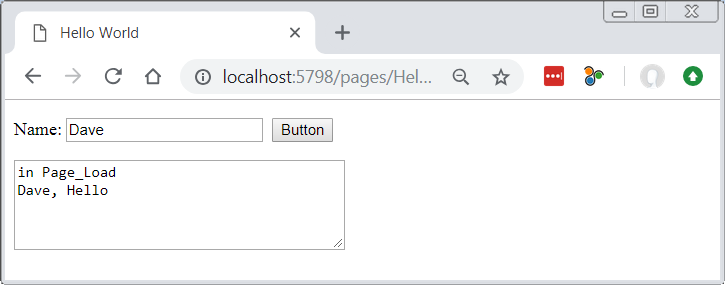 <html xmlns="http://www.w3.org/1999/xhtml"><head><title>Hello World</title></head><body>    ...<form method="post" action="./HelloWorld.aspx" id="form1"><div><p>Name:<input name="txtName" type="text" id="txtName" />&nbsp;<input type="submit" name="btnHello" value="Button" id="btnHello" />&nbsp;</p><p><textarea name="txtMessage" rows="2" cols="20" id="txtMessage" 	       style="height:74px;width:288px;">in Page_LoadDave, Hello</textarea></p></div></form></body></html>Code-BehindEvery web form has a code-behind file which is a class holds the event handlers associated with the page. For example, the code-behind file for HelloWorld.aspx is: HelloWorld.aspx.cs:namespace aspbasics1.pages {	public partial class HelloWorld : System.Web.UI.Page {		protected void Page_Load(object sender, EventArgs e) {			txtMessage.Text = "in Page_Load" + Environment.NewLine;		}		protected void btnHello_Click(object sender, EventArgs e) {			string msg = txtName.Text + ", Hello";			txtMessage.Text += msg;		}	}}Notice that the class above, HelloWorld is a partial class. The other part of the class defines the UI elements (the server controls). They are defined in a file named: HelloWorld.aspx.designer.cs. We generally don’t edit this code by hand. When we use VS’s visual designer to build a page, the designer modifies this file. It looks something like this:namespace aspbasics1.pages {    public partial class HelloWorld {        protected global::System.Web.UI.HtmlControls.HtmlForm form1;        protected global::System.Web.UI.WebControls.TextBox txtName;        protected global::System.Web.UI.WebControls.Button btnHello;        protected global::System.Web.UI.WebControls.TextBox txtMessage;    }}Page Life Cycle - AbbreviatedWhen a user is viewing the page on a browser, when the button is pressed, the following occurs: The page is posted back to the server.An instance of this class is created.Instances of all server controls are created.The page is run:The Page_Load event handler is executed.The btnHello_Click event handler is executedThe results are translated to HTML and sent to the browser.C# - Server-side LanguageThe code is written in the C# language. The basic features of the C# language (variables, loops, if, etc.) are nearly identical to Java: Data Types, Flow Control, Looping Statements, Arrays, MethodsC(You write helper methods exactly as you would in Java).MSDN: C# Ref, C# Prog GuideSome API Classes:String, String.Format: SteveX, C# Corner, MSDN (See my example, formattingStrings.aspx in code download)MathConvertList (See my example, listExample.aspx in code download)Comparison of Java & C#. Microsoft (large pdf), Dr. F.McCown, Wikipedia, GenamicsOO Concepts (subclasses, inheritance, interfaces, etc) are very similar to Java and will be consider later.As we can see above in the click event, we can extract the value in the text box (txtName), and put a value in the text area (txtMessage). The TextBox class has a rich set of properties which can be set at design time or programmatically. The TextBox class is a subclass of WebControl which has additional properties that are inherited. All these can be seen in the VS Properties window.String.FormatSee formattingStrings.aspx in the code download.string name = "Alton Reid";int age = 33;double weight = 187.438982342;double salary = 67882.35;// Example 1msg = String.Format("-->Name: {0}, Age: {1}, Weight: {2}, Salary: {3}",	name, age, weight, salary);-->Name: Alton Reid, Age: 33, Weight: 187.438982342, Salary: 67882.35// Example 2msg = String.Format("-->Salary: {0:c}", salary);-->Salary: $67,882.35// Example 3msg = String.Format("-->Weight: {0:0.000}", weight);-->Weight: 187.439// Example 5double x = 889239.92736972621;msg = String.Format("-->x: {0}, x: {0:0,0.00}", x);-->x: 889239.927369726, x: 889,239.93Aligning with Spaces: all values are right-justified by default. Specifying a negative width results in a left-justification // Example 7double[] vals1 = { 22.34234, 535.23433, 3.8584 };double[] vals2 = { 333.543523, 2.343, 66.3283 };string[] cities = { "New York City", "Chicago", "San Francisco" };for(int i=0; i<vals1.Length; i++) {	msg = String.Format("{0,8:0.00}{1,8:0.00} - {2,-15}", vals1[i], vals2[i], cities[i]);	txtMsg.Text += msg + Environment.NewLine;}   22.34  333.54 - New York City    535.23    2.34 - Chicago            3.86   66.33 - San Francisco  List ClassSee listExample.aspx in the code download.// The List class is like Java's ArrayList. ToArray turns list into an int array, and the array's// ToString returns the string representationList<int> ints = new List<int>() { 1, 2, 3 };msg += "--> " + string.Join(",", ints.ToArray());ints.Add(99);// There is no getter. Instead, C# uses an indexer, which is a special type// of property that that allows access to the collection using an integer (in this case)// index and array notation.int y = ints[2];// Remove an objectints.Remove(2);// Remove at an indexints.RemoveAt(0);// Indexed loopfor (int i=0; i<ints.Count; i++) {	msg += ints[i] + " ";}// foreach loopforeach (int val in ints) {	msg += val + " ";}Visual Studio IDEAlthough we can write web forms by hand in any text editor, we will use Visual Studio to author page as this rapidly speeds up development. You used VS in the two labs associated with this topic.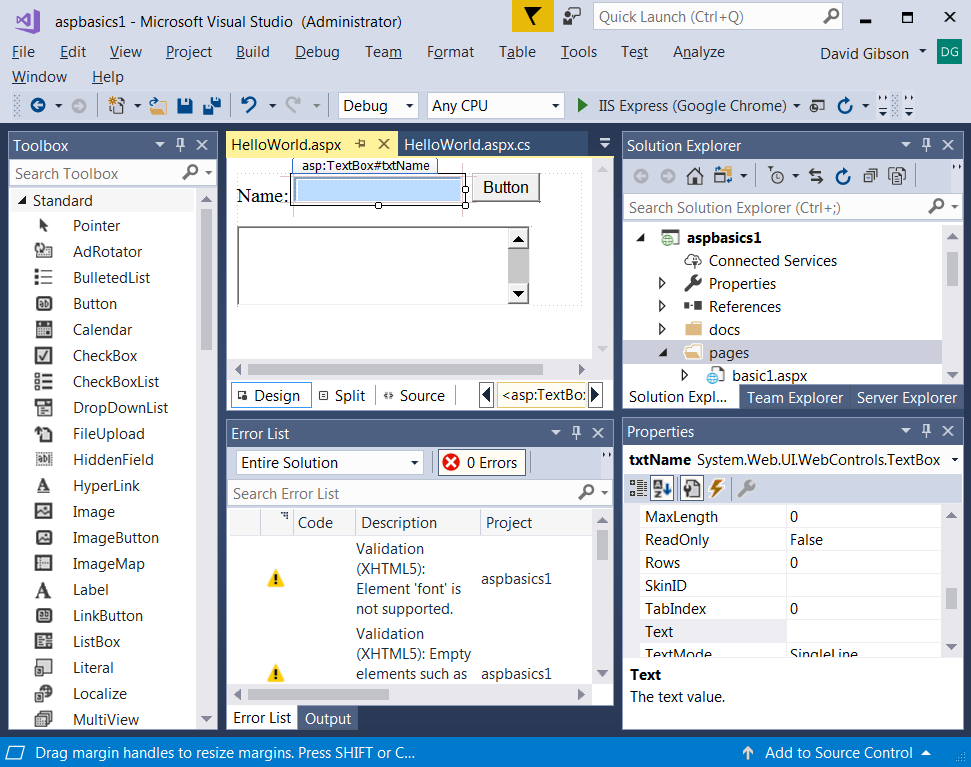 ExpectationsKnow the structure of an ASP.NET page.Use the basic web controls (Label, TextBox, DropDownList, ListBox, CheckBoxList, RadioButtonList, Button) to write simple click event handlers for a Button.Know the basic validators (CompareValidator, RangeValidator, RequiredFieldValidator) and how they work.Describe how to do custom validation.Appendixn/aOn the server, the tag above was:<asp:TextBox ID="txtName" runat="server"></asp:TextBox>&nbsp;On the server, the tag above was:<asp:Button ID="btnHello" runat="server" Text="Button"            OnClick="btnHello_Click" />&nbsp;On the server, the tag above was:<asp:TextBox ID="txtMessage" runat="server" Height="74px"     TextMode="MultiLine" Width="288px"></asp:TextBox>